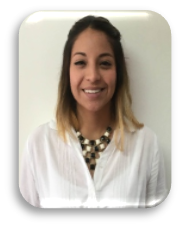 CLAVE/NIVEL DE PUESTOJD3Jefa de Departamento de Seguimiento de Datos Personales         •ICAI • 2015-2017Auxiliar Administrativa • Centro de Medios Alternos de Solución de Controversias del Poder Judicial del Estado de Coahuila de Zaragoza • 2013-2015.Auxiliar • Taller de Arte Gabriela Cepeda • 2009-2012Licenciatura en Derecho •2013 • UANE SaltilloPrograma English as a Second Lenguage. • 2009               •King George International Collage, Vancouver, Canadá.Especialidad en Gobierno Abierto y Rendición de Cuentas • 2017 •Facultad de Jurisprudencia UAdeC.Maestría en Derechos Humanos •2017 •Facultad de Jurisprudencia UAdeC.